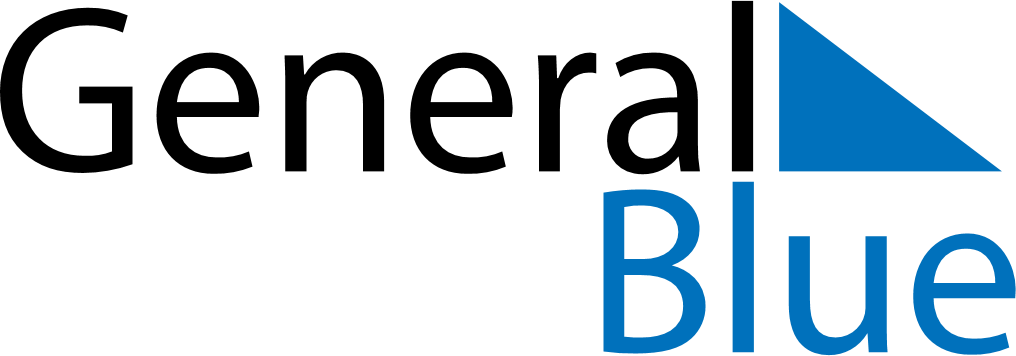 August 2024August 2024August 2024August 2024August 2024August 2024Andalgala, Catamarca, ArgentinaAndalgala, Catamarca, ArgentinaAndalgala, Catamarca, ArgentinaAndalgala, Catamarca, ArgentinaAndalgala, Catamarca, ArgentinaAndalgala, Catamarca, ArgentinaSunday Monday Tuesday Wednesday Thursday Friday Saturday 1 2 3 Sunrise: 8:06 AM Sunset: 6:56 PM Daylight: 10 hours and 50 minutes. Sunrise: 8:05 AM Sunset: 6:57 PM Daylight: 10 hours and 51 minutes. Sunrise: 8:05 AM Sunset: 6:57 PM Daylight: 10 hours and 52 minutes. 4 5 6 7 8 9 10 Sunrise: 8:04 AM Sunset: 6:58 PM Daylight: 10 hours and 53 minutes. Sunrise: 8:03 AM Sunset: 6:58 PM Daylight: 10 hours and 54 minutes. Sunrise: 8:03 AM Sunset: 6:59 PM Daylight: 10 hours and 56 minutes. Sunrise: 8:02 AM Sunset: 6:59 PM Daylight: 10 hours and 57 minutes. Sunrise: 8:01 AM Sunset: 7:00 PM Daylight: 10 hours and 58 minutes. Sunrise: 8:00 AM Sunset: 7:00 PM Daylight: 11 hours and 0 minutes. Sunrise: 7:59 AM Sunset: 7:01 PM Daylight: 11 hours and 1 minute. 11 12 13 14 15 16 17 Sunrise: 7:59 AM Sunset: 7:01 PM Daylight: 11 hours and 2 minutes. Sunrise: 7:58 AM Sunset: 7:02 PM Daylight: 11 hours and 4 minutes. Sunrise: 7:57 AM Sunset: 7:02 PM Daylight: 11 hours and 5 minutes. Sunrise: 7:56 AM Sunset: 7:03 PM Daylight: 11 hours and 6 minutes. Sunrise: 7:55 AM Sunset: 7:03 PM Daylight: 11 hours and 8 minutes. Sunrise: 7:54 AM Sunset: 7:04 PM Daylight: 11 hours and 9 minutes. Sunrise: 7:53 AM Sunset: 7:04 PM Daylight: 11 hours and 10 minutes. 18 19 20 21 22 23 24 Sunrise: 7:52 AM Sunset: 7:05 PM Daylight: 11 hours and 12 minutes. Sunrise: 7:52 AM Sunset: 7:05 PM Daylight: 11 hours and 13 minutes. Sunrise: 7:51 AM Sunset: 7:06 PM Daylight: 11 hours and 15 minutes. Sunrise: 7:50 AM Sunset: 7:06 PM Daylight: 11 hours and 16 minutes. Sunrise: 7:49 AM Sunset: 7:07 PM Daylight: 11 hours and 18 minutes. Sunrise: 7:48 AM Sunset: 7:07 PM Daylight: 11 hours and 19 minutes. Sunrise: 7:47 AM Sunset: 7:08 PM Daylight: 11 hours and 21 minutes. 25 26 27 28 29 30 31 Sunrise: 7:46 AM Sunset: 7:08 PM Daylight: 11 hours and 22 minutes. Sunrise: 7:45 AM Sunset: 7:09 PM Daylight: 11 hours and 24 minutes. Sunrise: 7:44 AM Sunset: 7:09 PM Daylight: 11 hours and 25 minutes. Sunrise: 7:42 AM Sunset: 7:10 PM Daylight: 11 hours and 27 minutes. Sunrise: 7:41 AM Sunset: 7:10 PM Daylight: 11 hours and 28 minutes. Sunrise: 7:40 AM Sunset: 7:10 PM Daylight: 11 hours and 30 minutes. Sunrise: 7:39 AM Sunset: 7:11 PM Daylight: 11 hours and 31 minutes. 